INDICAÇÃO Nº 795/2016Sugere ao Poder Executivo Municipal a roçagem da área pública da Praça de Esportes, situado a Rua da Borracha nº500, situada no Jardim Pérola. Excelentíssimo Senhor Prefeito Municipal, Nos termos do Art. 108 do Regimento Interno desta Casa de Leis, dirijo-me a Vossa Excelência para sugerir que, por intermédio do Setor competente, seja executada a roçagem da área pública da Praça de Esportes, situado a Rua da Borracha nº500, situada no Jardim Pérola.Justificativa:Conforme reivindicação da população, este vereador solicita a roçagem do local acima mencionado, uma vez que o local é utilizado diariamente por munícipes para a prática de futebol e encontra-se com grama alta e mato alto na pista de caminhada e na calçada. Solicito URGÊNCIA no atendimento desta indicação.Plenário “Dr. Tancredo Neves”, em 11 de janeiro de 2.016.FABIANO W. RUIZ MARTINEZ“Pinguim”-vereador-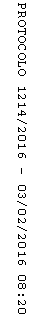 